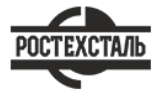 ГОСТ 8278-83Швеллеры стальные гнутые равнополочные. СортаментСтатус: действующийВведен в действие: 1984-01-01Подготовлен предприятием ООО «Ростехсталь» - федеральным поставщиком металлопрокатаСайт www.rostechstal.ru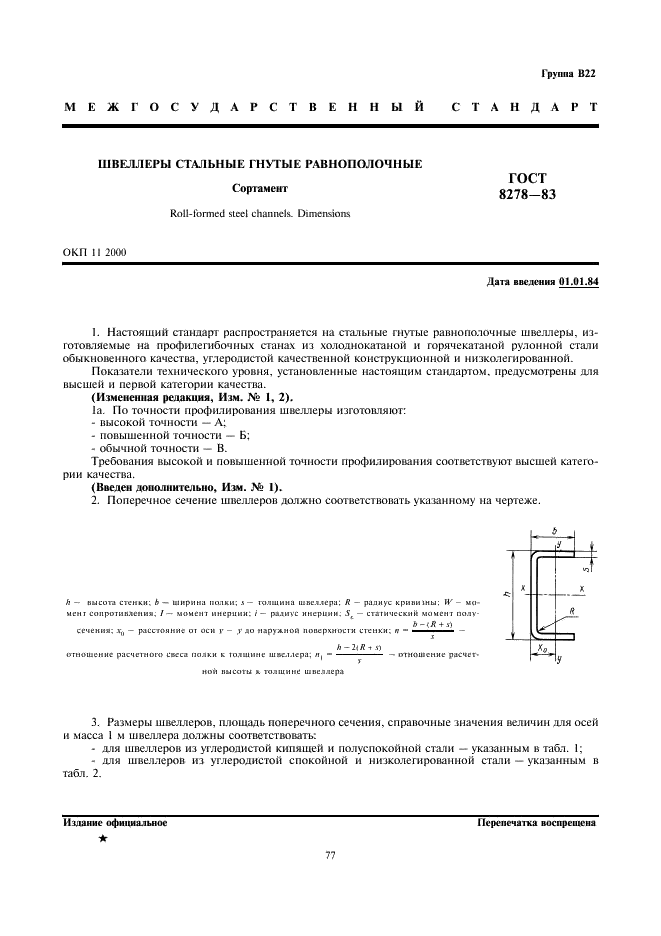 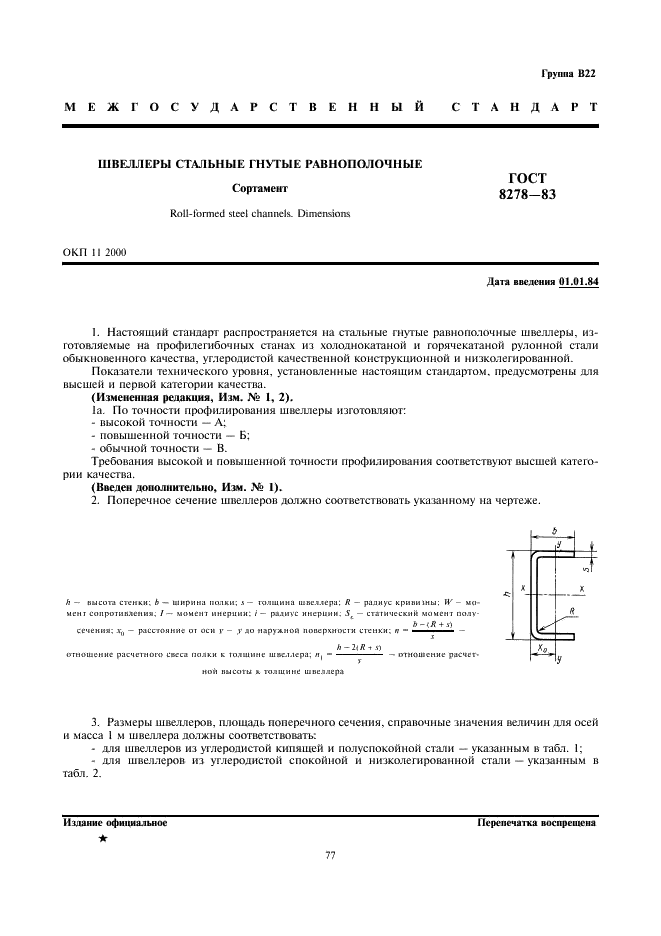 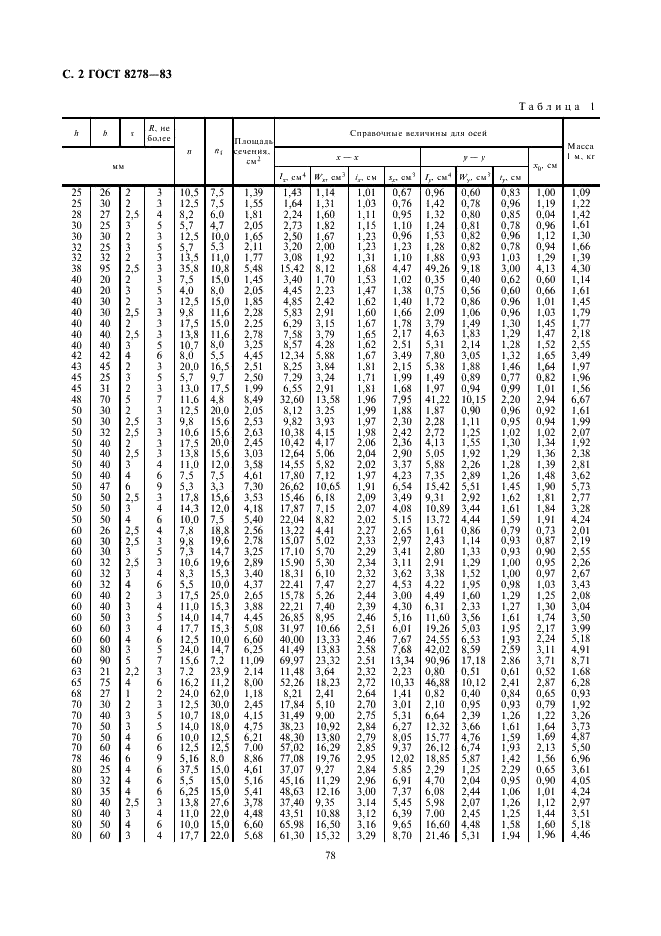 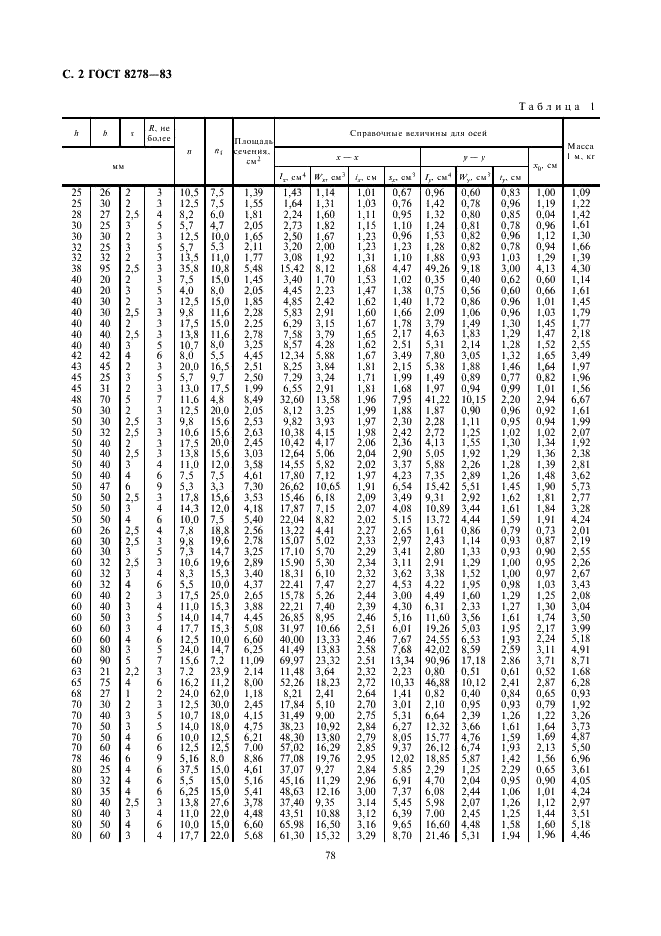 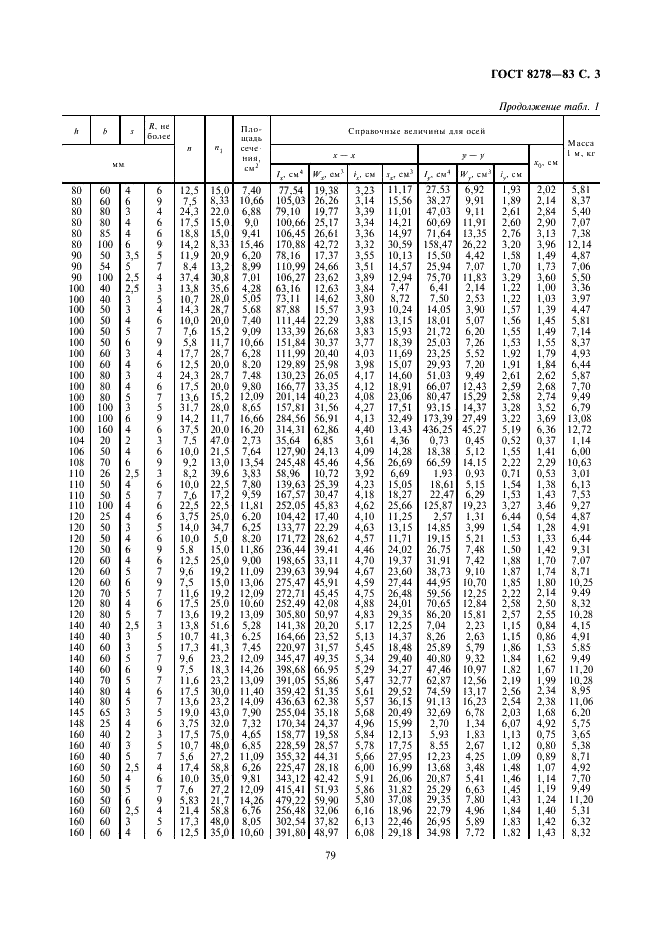 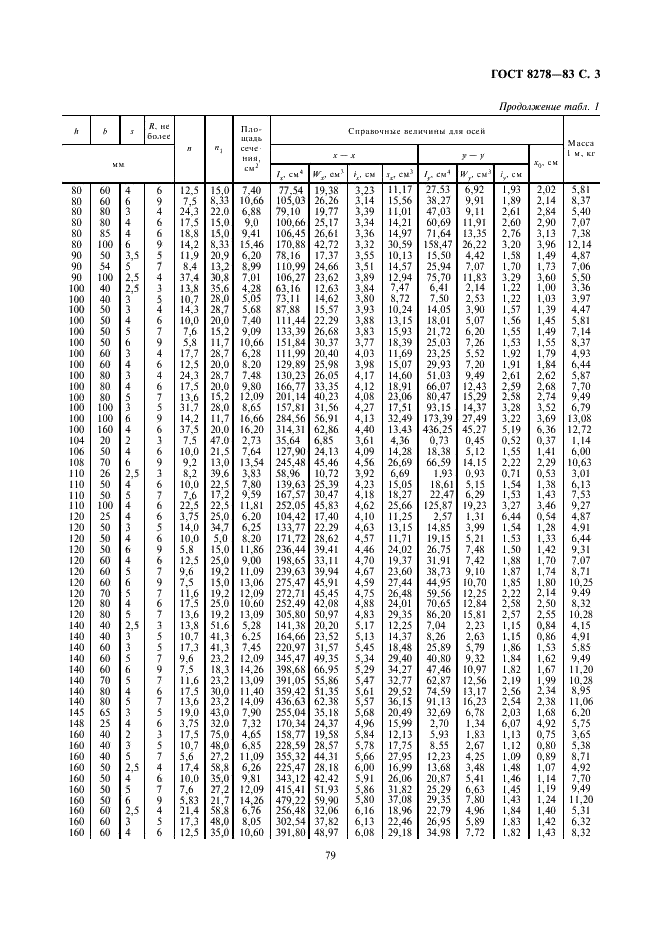 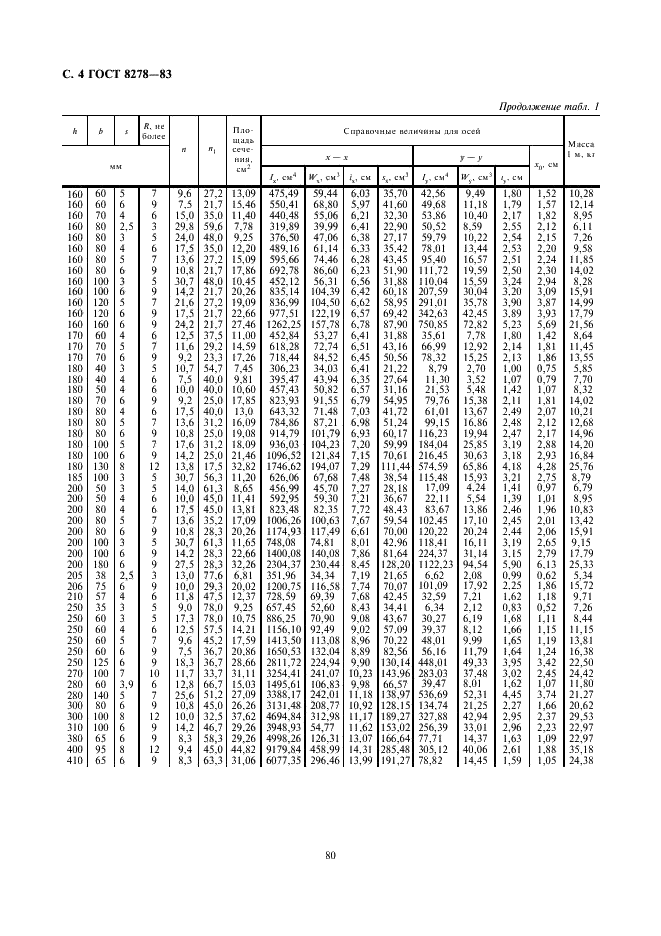 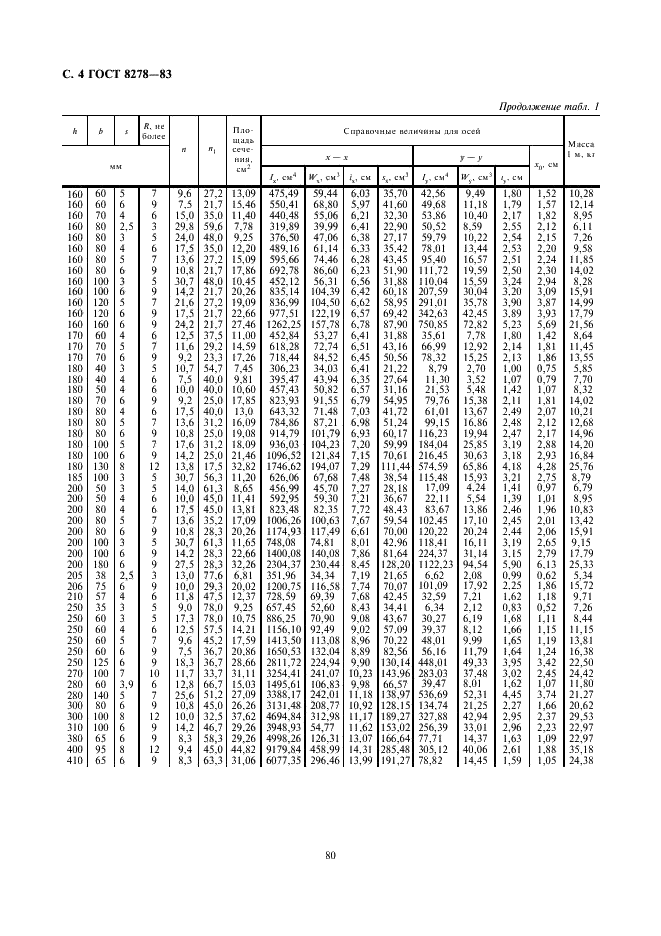 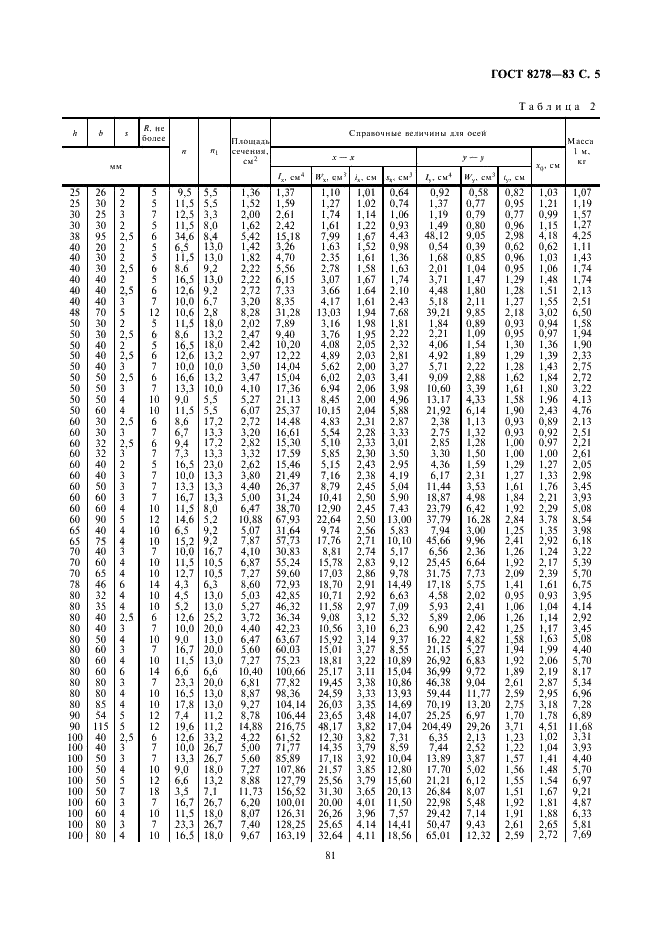 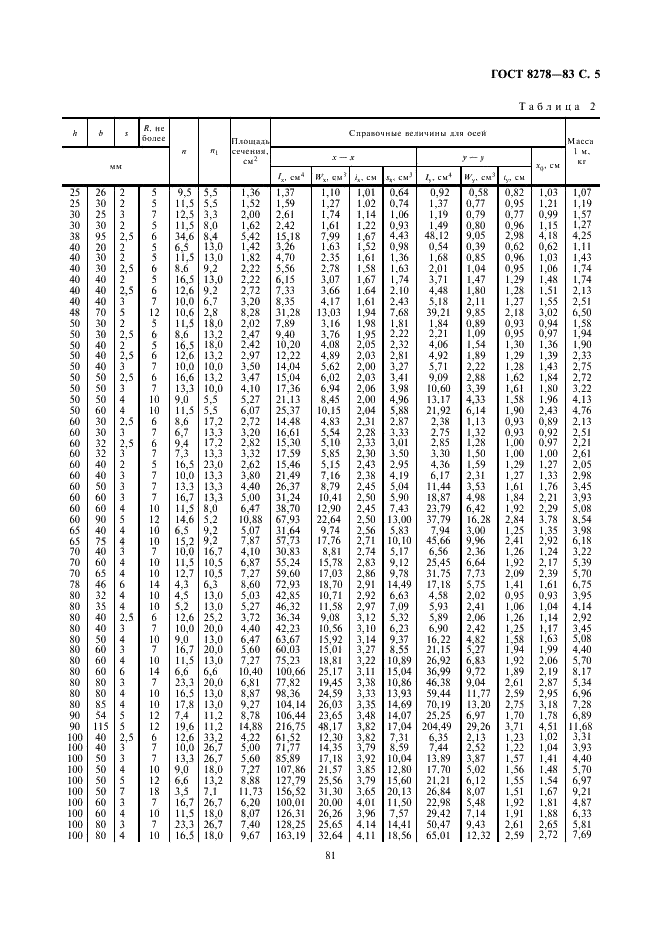 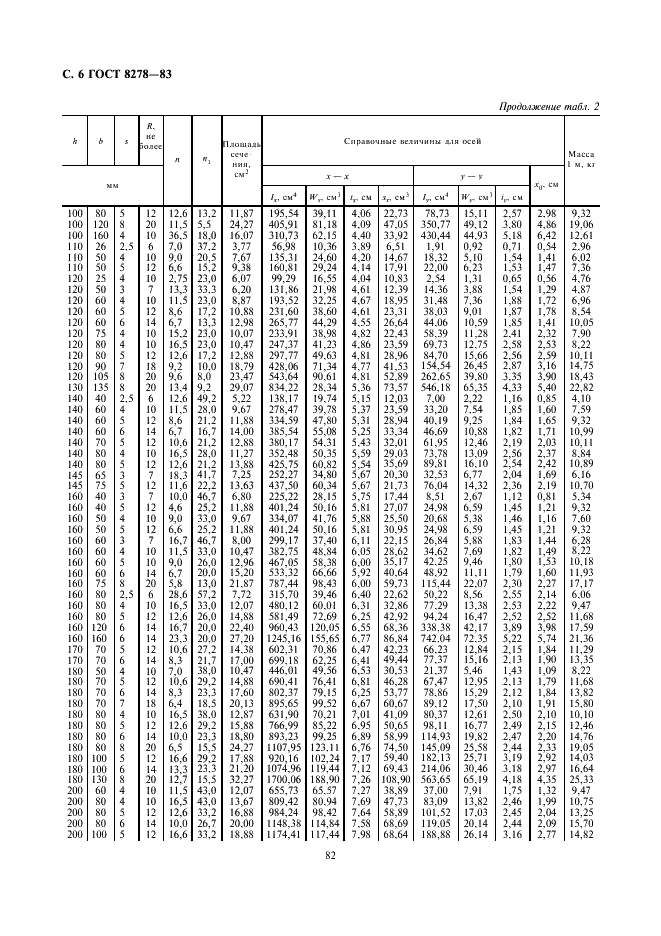 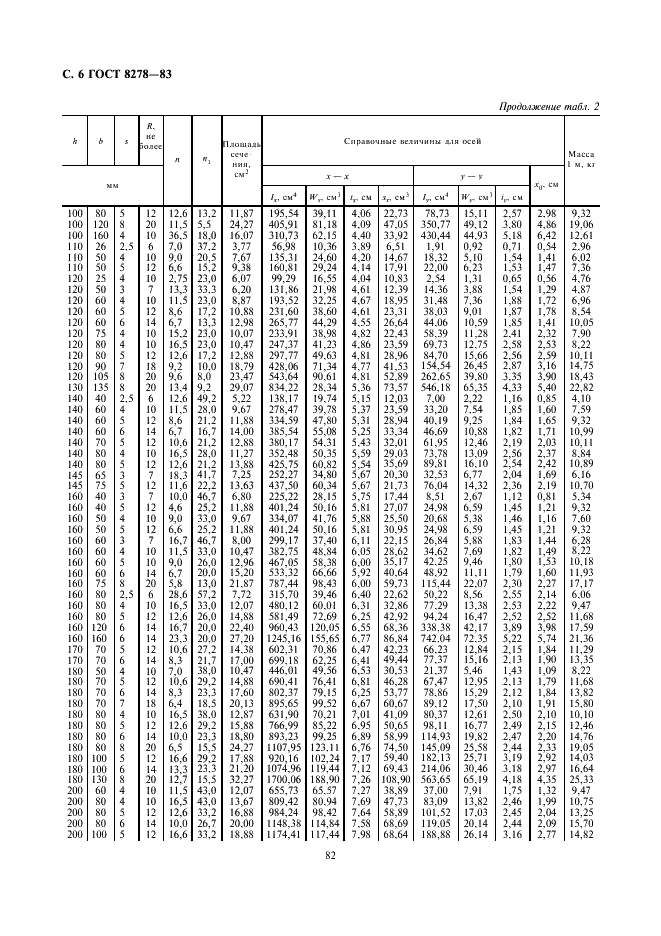 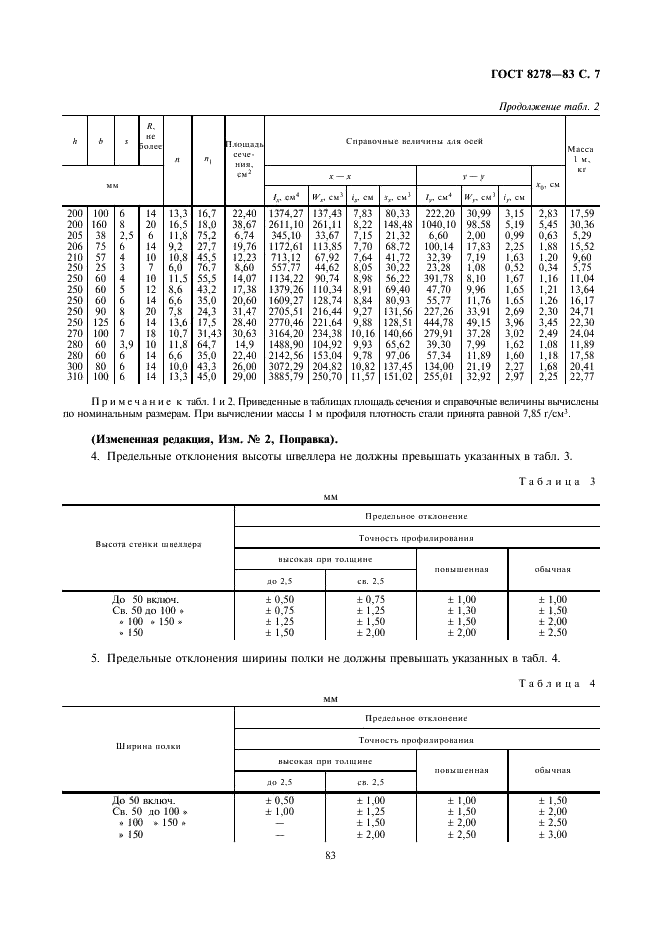 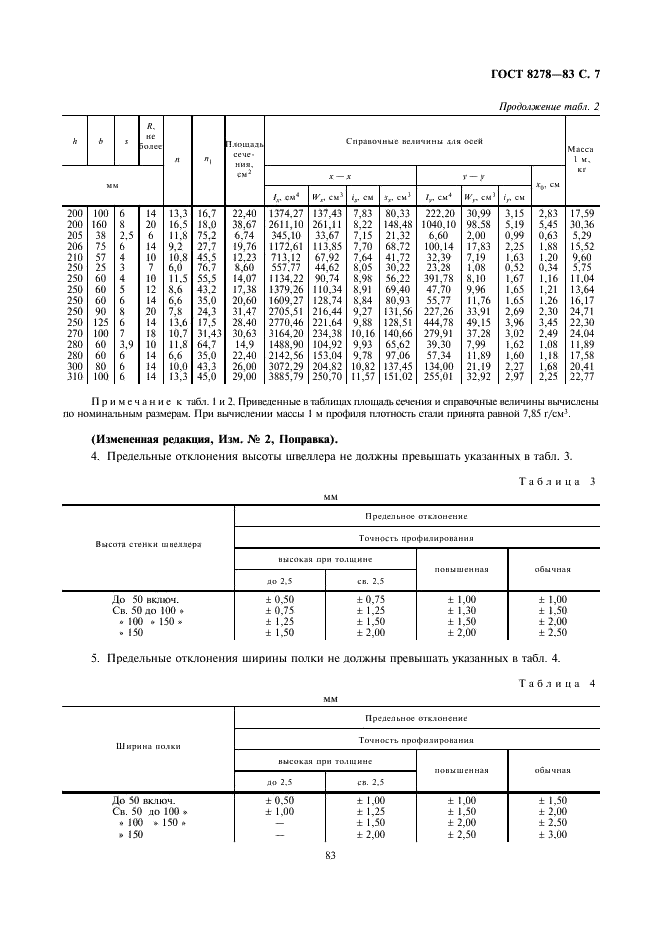 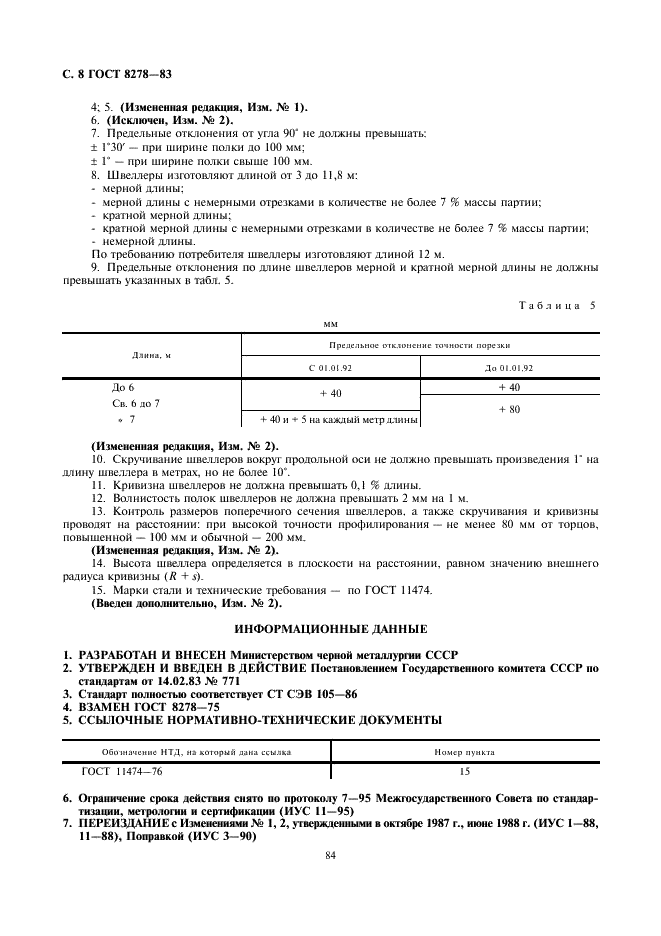 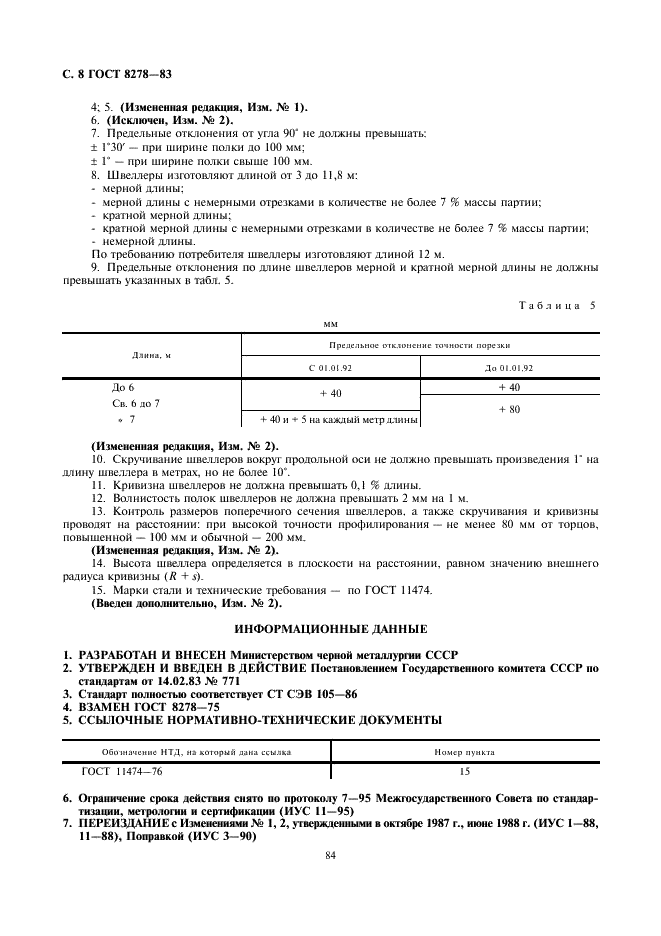 